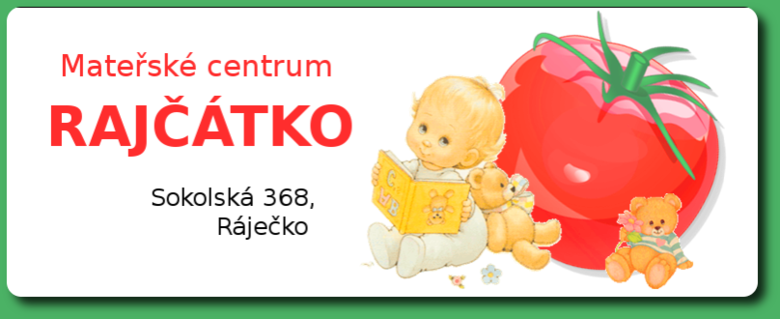 TVOŘENÍ, KERAMIKA     Začínáme  20. září 2016Mateřské centrum Rajčátko pořádá  zájmový  kroužek pro děti od 5 do 10 roků.  tvoření s různými druhy výtvarných  materiálůzáklady keramikyhotové výtvory si děti odnesou domůBudeme se setkávat jednou  týdně v úterý  od 16:00 do 17:30 hodin ve Staré škole Ráječko. Přihlášky buď osobně,  tel: 731 560 898, jana.vejplacha@seznam.cz. (Jana Vejplachová, Daniela Burdová)Cena kroužku:  200 Kč za pololetí (příspěvek na výtvarný materiál)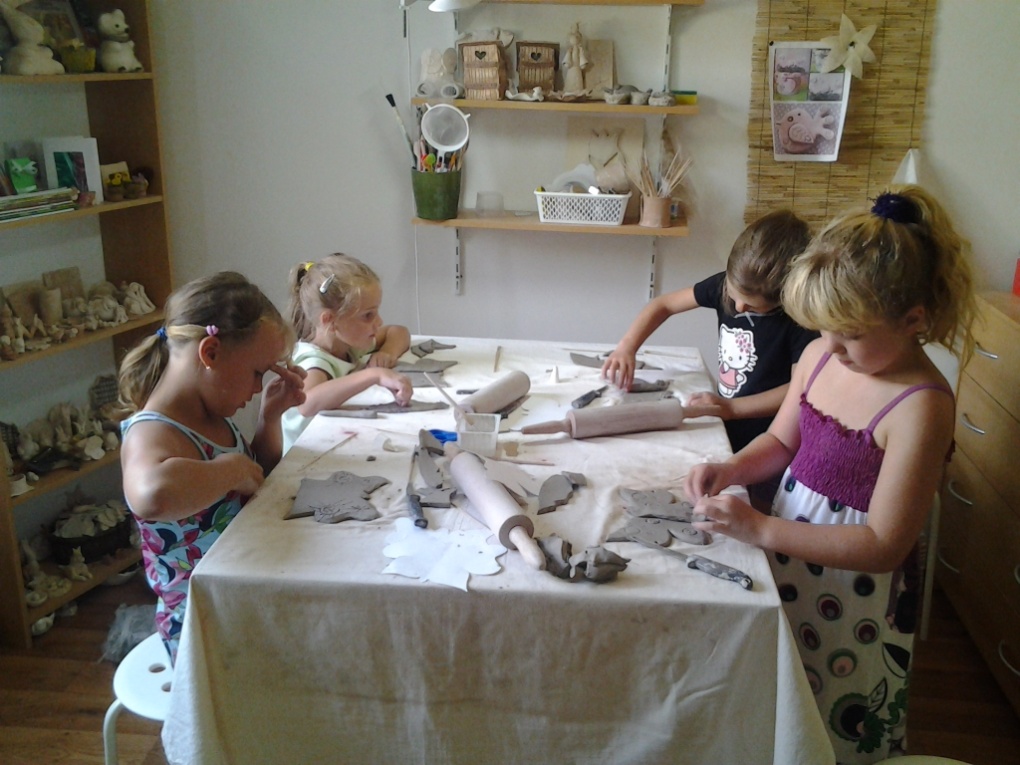 